When we hear the term faithfulness, often times we use it to think of us being faithful to someone: Faithful to our spouse, faithful to our job, faithful to our friends, and even faithful in our church attendance. And those are all good. But when the Holy Spirit goes to work in us producing the fruit of faithfulness, it is often a reminder that God is faithful to us, and that He grows our faithfulness to Him. Today, we will learn how God helps us grow in faithfulness. Sermon Notes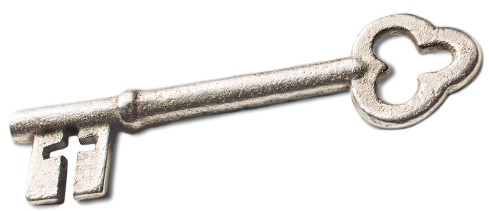 FaithfulnessLuke 1:26-38 & 2:8-15, Matt. 1:20-22 (Proverbs 3:3-4)(Page 714 in the Pew Bible)Key QuestionWhy is it important to be __________ and ________ to God and others?Key IdeaI have established a good ________ with God and others based on my ________ to those relationshipsWho am I Becoming?I am becoming a Christian defined by my ____________Faithfulness is the Greek word ____________________ indicates faith, _______, trust, __________________ also means God’s ________ __________God has a ________ of revealing His ________ for our livesGod will provide the __________ and __________ I need to live His will.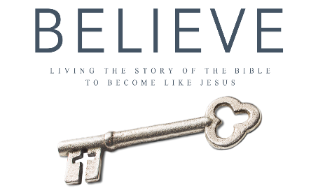 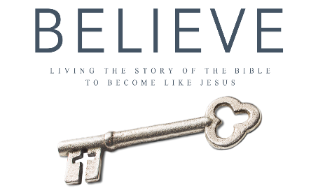 